Workshop on Patient and Public Involvement in theUK Antimicrobial Resistance (AMR) StrategyDate: 17 May 2018   Time: 11am – 3.30pm  Venue: Friends House, Euston Road, LondonAre you interested in resistance to antibiotics? Perhaps you are a patient who has been given antibiotics for an infection, or a parent or carer who has sought antibiotics for your child/relative. You may have been prescribed antibiotics for your pet, or perhaps you are concerned about the antibiotics used in animals. Are you concerned about the best ways to prevent and stop the spread of infections? Would you be interested in discussing how the public and patients can be more involved in delivery of the UK Antimicrobial Resistance (AMR) Strategy?If you can answer yes to any of the above and live in the London area then we would like to invite you to our workshop, and to hear your ideas on what the Government can do to tackle AMR. You do not require any specific experience or skills to attend the workshop – we are interested in gathering a broad range of perspectives.Who are we? We are a team of researchers who are funded by Department of Health to evaluate the UK Antimicrobial Resistance (AMR) Strategy. Our website (www.PIRU.ac.uk) provides more information about our work.FormatThe workshop will include a brief presentation and discussion in small groups. This will be an opportunity for people to share their experiences and views on the use of antibiotics in their everyday lives (e.g. for themselves and their pets), and how they think they might be able to influence the use of antibiotics more widely.  Participants should be ready to discuss examples from their own experience.  Participants will be sent a very short summary of the Strategy as background before the workshop. A brief summary of the discussions will be sent to participants following the workshop.Contact detailsIf you are interested in attending the workshop then please contact Elizabeth Eastmure (Elizabeth.eastmure@lshtm.ac.uk) by Friday, 4th May 2018, and tell us in a few sentences why you would like to attend.  We are looking for about 20 people so we may not be able to take everyone who responds to this advertisement but we will ensure we have a diverse representation.  Your travel expenses will be paid for, lunch will be provided, and you will be given £70 in High Street vouchers for attending.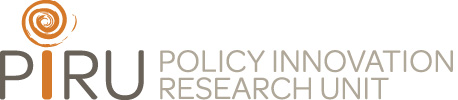 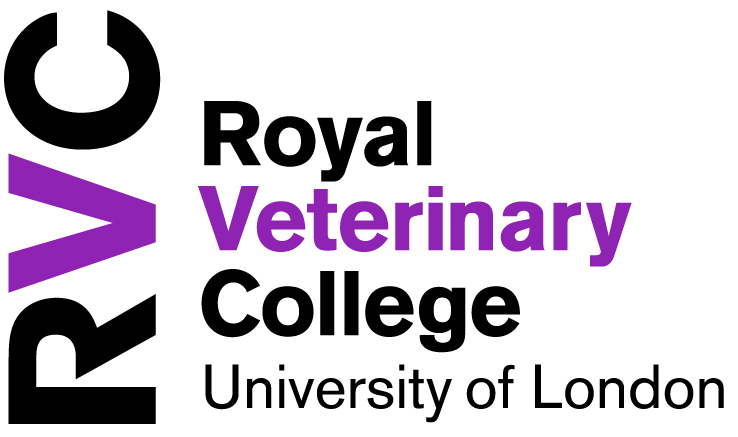 